荒野親子團台北第一團
2018年招生報名表　　　　　　　　　　　　　　　　　　收件編號_____________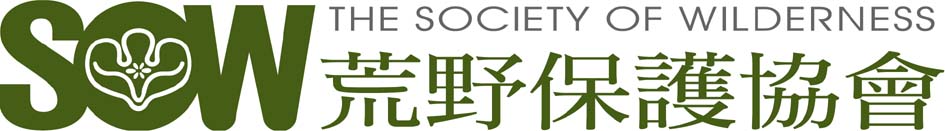 ※請勾選招生對象：□小蟻團（大班～二年級）※□非荒野有效會員　□荒野有效會員，姓名：        ，身分證字號（僅供核對用）：            ※請填妥本表與問卷，2018／06／01（五）10:00起至06／07（四）18:00前，以E-MAIL完成報名。　報名方式：mingjen.chen@gmail.com，幸運草收　主旨請寫：「報名北一團-小朋友年級,男女別及姓名」（例如：報名北一團-小4女-李小恩）　→每封郵件僅包含一位小朋友的報名資料，若要報名兩位小朋友以上，請分別傳送郵件　→附件中必須包含報名表、問卷及全家福照一張，請務必確認後再寄出　→若須進一步了解北一團，請來電0932-150639向幸運草洽詢※完成報名手續後，我們將依各年級完成報名先後次序（報名表、問卷與全家福合照皆詳填並回傳成功的家庭），E-MAIL邀請您及配偶參加本團所舉辦之招生說明會。（1）時間：2018／06／24（日）13:30開始（2）地點：100台北市中正區詔安街204號B1教室（荒野保護協會荒野廳）※若無法參加此次本團招生說明會並完成面談，視同放棄資格，將依完成報名之家庭次序遞補參加。荒野親子團台北第一團
2018年招生問卷※為了我們將有更進一步地接觸與瞭解，請就以下問卷內容詳實填寫，感謝您的合作！我們希望能夠知道父母的部份：家長所提供的電子郵件信箱是不是常用的？爸爸：□是　□否　　　
媽媽：□是　□否家長平均多久上網收發此電子郵件信箱？爸爸：□無 □一週一次 □ 2-3天一次 □一天一次 □一天數次媽媽：□無 □一週一次 □ 2-3天一次 □一天一次 □一天數次請與我們分享您的興趣或專長。(可複選)爸爸：□資料收集 □教材編輯 □教材翻譯（英翻中）□行政助理 □電腦文書 □圖書管理
　　　□活動企劃 □活動帶領 □故事 □遊戲 □唱跳 □繪畫 □手工藝 □體能活動 
　　　□自然體驗 □活動助理 □教具製作 □簡單救護 □餐點烹飪 □攝影 □錄影 
　　　□其他_________________媽媽：□資料收集 □教材編輯 □教材翻譯（英翻中）□行政助理 □電腦文書 □圖書管理
　　　□活動企劃 □活動帶領 □故事 □遊戲 □唱跳 □繪畫 □手工藝 □體能活動 
　　　□自然體驗 □活動助理 □教具製作 □簡單救護 □餐點烹飪 □攝影 □錄影 
　　　□其他_________________4. 請問曾經參加過哪些社團？曾經擔任何種職務？多久聚會一次？爸爸：__________________________________________________________________________________媽媽：__________________________________________________________________________________ 5. 請問現在正參加哪些社團？目前擔任職務？多久聚會一次？爸爸：__________________________________________________________________________________媽媽：__________________________________________________________________________________我們希望能夠知道小朋友的部份：1. 健康情形：□良好，無特殊疾病。□有下列病史（請勾選）：□過敏 □氣喘 □心臟病 其他特殊狀況：                                                                      2. 餐飲限制：□紅肉 □乳製品 □家禽類 □海鮮 □蛋類 □其他：                            3. 請問家中兄弟姐妹年紀？是否會一起來參加團集會活動？4. 請問您是否為小朋友星期六、日安排經常性活動或才藝課程？活動(課程)名稱？請問如果當團集會與小朋友其他活動時間衝突時，您會如何取捨？父母都可以陪同小朋友出席團集會嗎？若不能，那會是誰？原因是？
（基於團務運作的需求，我們希望父母皆能陪同並參與團務）您可曾帶領子女到戶外從事自然觀察：□經常 □有時 □很少       簡述經過：                                                                      您的子女可有對何種自然現象或生物現象具濃厚興趣？您或您的子女可曾參加過荒野所舉辦的任何活動？期待您與我們分享：請問您是如何認識荒野保護協會？請問您對荒野保護協會的宗旨或理念，最印象深刻或認同的是哪一點？請您描述自己孩子的特質。談談您對孩子的期望。談談您自己對孩子參加北一團，期望他獲得些什麼？談談您自己參加北一團，期望能獲得些什麼？※父母除了協助團集會活動之進行，以及支援團務運作之義務（基於團務運作的需求）外，亦需盡量參加荒野舉辦之同步活動，與孩子一起學習成長，是您的權利同時也是義務~小朋友小朋友小朋友小朋友小朋友小朋友小朋友小朋友小朋友年級(2018年9月開學後)年級(2018年9月開學後)姓名姓名性別(男/女)出生年月日(yyyy/mm/dd)出生年月日(yyyy/mm/dd)就讀學校血型(A/B/O/AB)家長家長家長家長家長家長家長家長家長爸爸 姓名生年月日生年月日服務單位服務單位服務單位服務單位服務單位爸爸 爸爸 公司電話公司電話住家電話住家電話住家電話行動電話E-mailE-mail爸爸 (xx)xxxx-xxxx#xxxx(xx)xxxx-xxxx#xxxx(xx)xxxx-xxxx(xx)xxxx-xxxx(xx)xxxx-xxxxxxxx-xxx-xxxE-mailE-mail爸爸 媽媽姓名生年月日生年月日服務單位服務單位服務單位服務單位服務單位媽媽媽媽公司電話公司電話住家電話住家電話住家電話行動電話E-mailE-mail媽媽(xx)xxxx-xxxx#xxxx(xx)xxxx-xxxx#xxxx(xx)xxxx-xxxx(xx)xxxx-xxxx(xx)xxxx-xxxxxxxx-xxx-xxxE-mailE-mail媽媽聯絡地址：聯絡地址：聯絡地址：聯絡地址：聯絡地址：聯絡地址：聯絡地址：聯絡地址：聯絡地址：從何處得知招生訊息：□荒野網站　□荒野臉書　□荒野電子報　□荒野快報　□朋友介紹（介紹人：                ）從何處得知招生訊息：□荒野網站　□荒野臉書　□荒野電子報　□荒野快報　□朋友介紹（介紹人：                ）從何處得知招生訊息：□荒野網站　□荒野臉書　□荒野電子報　□荒野快報　□朋友介紹（介紹人：                ）從何處得知招生訊息：□荒野網站　□荒野臉書　□荒野電子報　□荒野快報　□朋友介紹（介紹人：                ）從何處得知招生訊息：□荒野網站　□荒野臉書　□荒野電子報　□荒野快報　□朋友介紹（介紹人：                ）從何處得知招生訊息：□荒野網站　□荒野臉書　□荒野電子報　□荒野快報　□朋友介紹（介紹人：                ）從何處得知招生訊息：□荒野網站　□荒野臉書　□荒野電子報　□荒野快報　□朋友介紹（介紹人：                ）從何處得知招生訊息：□荒野網站　□荒野臉書　□荒野電子報　□荒野快報　□朋友介紹（介紹人：                ）從何處得知招生訊息：□荒野網站　□荒野臉書　□荒野電子報　□荒野快報　□朋友介紹（介紹人：                ）